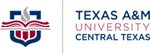 Application for Admission to the RN to BSN ProgramDate: ________________________						UIN: _________________________Name (Mr. Mrs. Miss Ms.) ___________________________________________________________________				Last			First			MI	                   Maiden Address:  ________________________________________________________________________________			No./Street/Appt.		City			State/Zip	________________________________________________________________________________ 			Phone 				Cell #			Work #	Email Address: _____________________________________________________				PLEASE PRINT LEGIBLY1.  Are you a R.N.?    Yes ______________Graduation Date __________________		State of Licensure______________   Employed as a R.N.?     ___ Yes		___ No	 Facility: ______________________________ Unit/Title: ____________________________________2.  I want to be admitted into nursing courses in which semester:        		Fall 20___    Spring 20___    Sum 20____3.  Please email an unofficial transcript to advisor.4.  I have been enrolled in a BSN program before, that I did not complete.       Yes ___ No ___     If YES, reason for leaving_________________________________________________________________     Name of School attended & email Address of program:      Are you eligible for re-instatement?            Yes. _____                 No _____ 5.  I have made contact (online and/or by phone) with a nursing advisor:     Yes_________ Date ____________________________      No_______If No, then please do so: prosise@tamuct.edu 254-519-5487  OVERPERSONAL INFORMATIONThis information is required for state and/or federal reportsName:___________________________________________________________________________		Last				First				MiddleSocial Security Number:  __________________________ Date of Birth: _______________________(Optional:  This will ensure your documents are matched and processed properly.  You will be assigned an identification number if you do not provide a social security number.)Ethnic BackgroundPlease indicate which of the following groups best describes your ethnic background.  This information is voluntary and will be used in a nondiscriminatory manner, consistent with applicable civil rights laws.  The information will be used for federal and/or state law reporting purposes only and will not be used in any admissions or scholarship decision.	_____	American Indian or Alaskan Native	_____	Asian or Pacific Islander	_____	African American, Black	_____	Hispanic or Latino	_____	White, Non-Hispanic origin